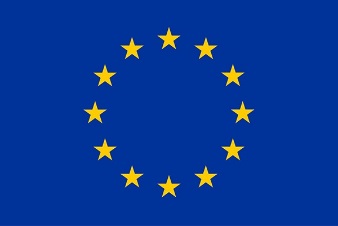 This project has received funding from the European Union’s Horizon 2020
research and innovation programme under grant agreement No 731996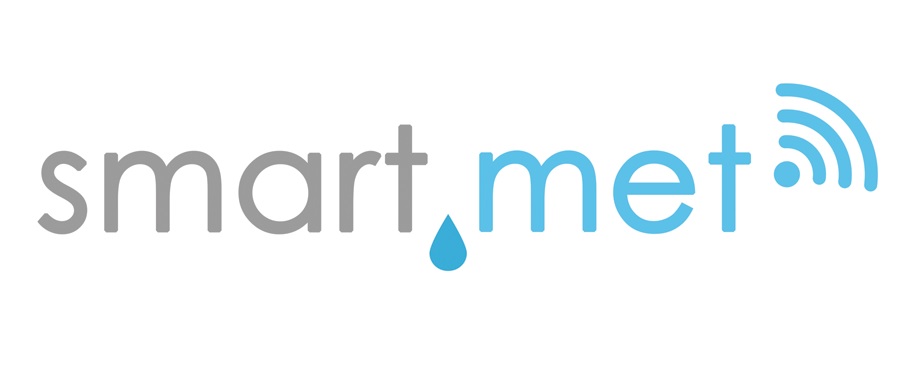 Applicable to the “Smart.met” project as referred to the action entitled ‘PCP for Water Smart Metering — SMART.MET as described in the Grant Agreement No 731996 associated with document Ref. Ares(2016)6330258 - 09/11/2016 available on the EU Commission participant portalI, the undersigned (name of the company), domiciled in (city), (address), Tax Identification Number ________, VAT number__________, registered in the company register of (country, city) at the n. ________, represented by its (e.g. attorney, CEO) and legal representative Mr./Mrs.___________________, (in case of  business groupings or Consortia, the data of all the companies belonging to the venture/consortia must be provided)DECLARES:in accordance with what is stated in the Call for Tender, in order to meet all the requirements stated in all the other documents regarding this pre-commercial procurement tender, the following values constituting the ECONOMIC OFFER:VIRTUAL PRICE: is the comprehensive amount (that must be detailed and justified in Prospectus) which would be paid for the services required to complete PHASE 1 “Solution design” in case the property/industrial rights were exclusively owned by the Contracting AuthorityEuro _____________________(provide the numeric value of the offer, applicable VAT*excluded  and other taxes included)ACTUAL PRICE: is the comprehensive price submitted for providing the services required to complete PHASE 1 “Solution design”. The price takes into account the fact that the intellectual/industrial property rights, including the results’ property, will be owned by the submitting operator (therefore in case of award, such a price will represent the amount that will be paid to the winning bidder) and is equal to:Euro _____________________(provide the numeric value of the offer, applicable VAT* excluded and other taxes included)Of which expenses for occupational safety and health:Euro _____________________COMPENSATION (A-B): is the difference between the “Virtual price” and the “Actual price” given by the bidder’s lower remuneration for the provision of R&D services, compared to the case where the Contracting Authority would have retained the exclusive ownership of the intellectual/industrial rights. (A-B) Euro _____________________(provide the numeric value of the offer, applicable VAT*excluded  and other taxes included)PROSPECTUS (justification for the PHASE 1 economic offer)Fill in the Table listing the different types of resources that will be adopted in performing the Framework Agreement providing for each resource its unit cost and the quantities that will be used in executing PHASE 1, assuming that the Contracting Authority would have retained the exclusive ownership of the intellectual/industrial rights. Compute therefore, the total Virtual Price (A) for PHASE 1 and the Compensation value, quantifying, therefore the Actual price (B).Please consider that:The Actual Price (B) is the bid price and, therefore, is the amount that will be paid to the bidder in case of award;The kind of resources adopted for accomplishing PHASE 1 and the unit costs provided during PHASE 1 are binding. Furthermore, only unit costs must be kept constant, except for adequately justified changes, also for presenting potential future bids for PHASE 2 and PHASE 3.the total cost of the personnel involved in executing the R&D services, including the one which will be eventually involved through subcontracts, must be at least equal to the 51% of the price submitted during the PHASE 1  and of the overall value of the Framework agreement.At least 51% of the value of the R&D services has to be executed within the member states of the European Union. The main professional resources, which constitute the research team in the different PHASES and which are responsible for leading the R&D activities described in the agreement, must operate within the member states of the European Union and Associated Countries.TABLE BFill in the Table providing an estimate of the PHASE  2 and PHASE 3 R&D services’ values. The quantities of the resources adopted and the economic values for are estimates that do not bound the bidder.FURTHERMORE DECLARES:the total cost of the personnel involved in executing the R&D services, included the one involved through subcontracts, must be at least equal to 51% of the price submitted during the PHASE 1  That at least 51% of the value of the R&D services is created within the European Union member statesThat the main professional resources, which constitute the research team and which are responsible for leading the R&D activities operate within the member states of the European Union and Associated Countries.To be aware of all the conditions and the elements required for formulating the Offer of PHASE 1, as stated in the  Call for tender documentation;That, in case it will win the PHASE 1 tender and stipulate the following Framework Agreement and PHASE 1 Contracts it will not contest the lack of knowledge of conditions or the occurrence of not evaluated or not considered elements, unless the latter ones are due to force majeure and are not excluded by other laws and/or by technical specificationsLASTLY DECLARES:Under its own responsibility, conscious that in case of false declaration, apart from the exclusion from the tender, applicable sanctions as of art. 76 of the D.P.R. 28/12/200 n. 445 will be adopted:To be aware that, in accordance with the General Data Protection Regulation, the personal data collected will be processed, also through IT devices, exclusively for the purpose of this procedure;To be aware that VIVERACQUA reserves the right of randomly verifying the declarations provided, in order to check their veracity.COST CATEGORIESPHASE 1PHASE 1PHASE 1PHASE 1PHASE 1PHASE 1PHASE 1PHASE 1PHASE 1COST CATEGORIESKind of resource adoptedQUANTITYUNIT COST in €UNIT COST in €% of activities spent on R&D% of activities spent on R&DPlace of service execution (Member State of the European Union SM; Associated Country PA; other AA)Place of service execution (Member State of the European Union SM; Associated Country PA; other AA)VALUE in € (B – virtual price)Personnel costsEquipment and materials costsN.A.N.A.Equipment and materials costsN.A.N.A.Equipment and materials costsN.A.N.A.Equipment and materials costsN.A.N.A.Equipment and materials costsN.A.N.A.Subcontracting CostsSubcontracting CostsTravelOther expensesN.A.N.A.Other expensesN.A.N.A.Other expensesN.A.N.A.Total:  VIRTUAL price (A)Total:  VIRTUAL price (A)Total:  VIRTUAL price (A)Total:  VIRTUAL price (A)VAT excludedVAT excludedVAT includedVAT includedEuroEuroTotal: ACTUAL price (B) Total: ACTUAL price (B) Total: ACTUAL price (B) Total: ACTUAL price (B) EuroEuroCompensation (A-B)Compensation (A-B)Compensation (A-B)Compensation (A-B)EuroEuroPHASE 2PHASE 2PHASE 3PHASE 3COST CATEGORIESKind of resource adoptedKind of resource adoptedUNIT COST in €QUANTITYVALUE in €(PHASE 2 virtual price)QUANTITYVALUE in €(PHASE 3 virtual price)Personnel CostsPersonnel CostsPersonnel CostsEquipment and materials costsEquipment and materials costsEquipment and materials costsSubcontracting CostsSubcontracting CostsSubcontracting CostsSubcontracting CostsTravelOther expensesOther expensesOther expenses            Total:  VIRTUAL price estimated (A2, A3)            Total:  VIRTUAL price estimated (A2, A3)            Total:  VIRTUAL price estimated (A2, A3)            Total:  VIRTUAL price estimated (A2, A3) EuroDateSignature